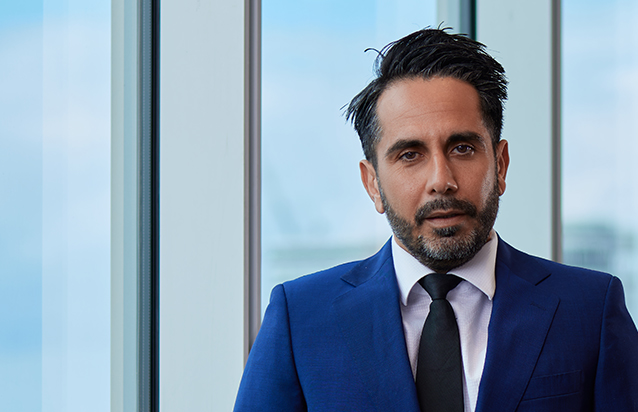 משה מזורשותףראש מחלקת ליטיגציה מנהלית וצווארון לבןעו"ד מזור הוא ראש מחלקת ליטיגציה מנהלית וצווארון לבן.לאורך השנים, צבר עו"ד מזור ניסיון ומוניטין משמעותיים בתחום עבירות "צווארון לבן" והוא  מלווה בכירים בסקטור הציבורי ובסקטור העסקי במסגרת חקירות והליכים משפטיים בתחומי שוחד ושחיתות, איסור הלבנת הון, איכות הסביבה, עבירות צבאיות, עבירות בינלאומיות, הגבלים עסקיים, דיני ניירות ערך ועוד. לעו"ד מזור ניסיון רב בליווי אנשי כוחות הביטחון בקשר עם ועדות חקירה ובדיקה, ובייצוג בהליכים שעניינם עבירות ביטחוניות.הוא בעל מומחיות ייחודית בניהול התדיינויות משפטיות במדינות זרות, לצד עורכי דין מקומיים, בקשר עם הליכים המנוהלים בעניינם של אזרחים ותאגידים ישראליים מחוץ לישראל, לרבות בכל הקשור להליכי הסגרה בין מדינות.בשנים האחרונות, היה מעורב עו"ד מזור בניהול תיקים מורכבים ובולטים, אשר זכו, לא פעם, לתהודה ציבורית רחבה. עם לקוחותיו של עו"ד מזור נמנות חברות מובילות במשק הישראלי ומחוצה לו הפועלות בתחומי תשתיות, נדל"ן, ביטחון, תחבורה, קמעונאות ועוד; וכן הוא מייצג ומלווה חברות ממשלתיות ובכירים במגזר הציבורי.עו"ד מזור מתמחה בניהול סכסוכים מורכבים בתחומי ליטיגציה אזרחית - מסחרית, וכן ליטיגציה מנהלית, עתירות לבג"צ והליכים מנהליים שונים.בתחום המשפט האזרחי, עו"ד מזור מלווה את לקוחותיו - תאגידים ונושאי משרה - במסגרת סכסוכים מסחריים רחבי היקף. הוא מייצג את לקוחותיו בכל הערכאות ובכל הטריבונלים, ובכלל זה במסגרת מנגנונים אלטרנטיביים ליישוב סכסוכים.לצד עיסוקיו המקצועיים, שימש עו"ד מזור מרצה בתחום דיני העונשין באוניברסיטת בר אילן, במכללת שערי משפט, הוד השרון; בנוסף, מרצה בקורס ניהול בכיר ודירקטורים ביחידה ללימודי חוץ של אוניברסיטת בר אילן; וכן הוא מרצה מפעם לפעם בימי עיון של לשכת עורכי הדין.השכלה.LL.B (בהצטיינות יתרה)חברות בלשכת עורכי הדיןלשכת עורכי הדין בישראל, 2007 